ZADANIA  - WTOREK – 25.01.22  – SOWY.1. Łowienie rybek czyli nawlekanie małych makaroników za pomocą słomki.Zabawa dla dzieci łowienie rybek to świetna propozycja dla wszystkich przedszkolaków. Do zabawy potrzebujemy makaron “rurki” i słomki z możliwością wyginania. Wprowadzamy dzieci do zabawy tłumacząc, że wygięte słomki to nasze wędki, a makaroniki to rybki. Jeśli mamy więcej czasu na przygotowanie zabawy, możemy wspólnie z dziećmi pomalować makaroniki niczym kolorowa ławica morskich rybek. Następnie pokazujemy jak chwycić wędkę (chwyt prawidłowy do trzymania kredki) czyli w sprytny sposób w czasie zabawy uczymy prawidłowego chwytu do  Nauki pisania.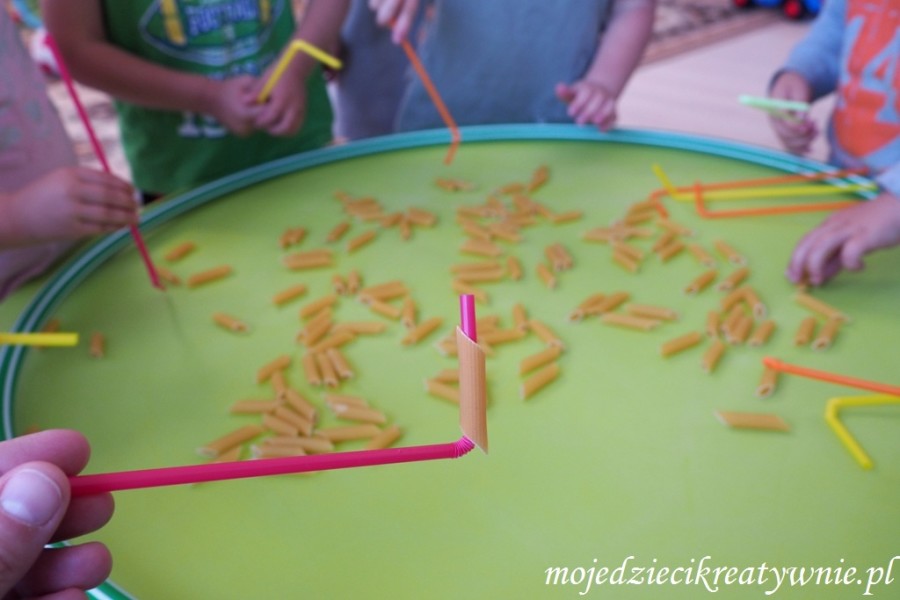 2. DORYSUJ CZĘŚCI MISIA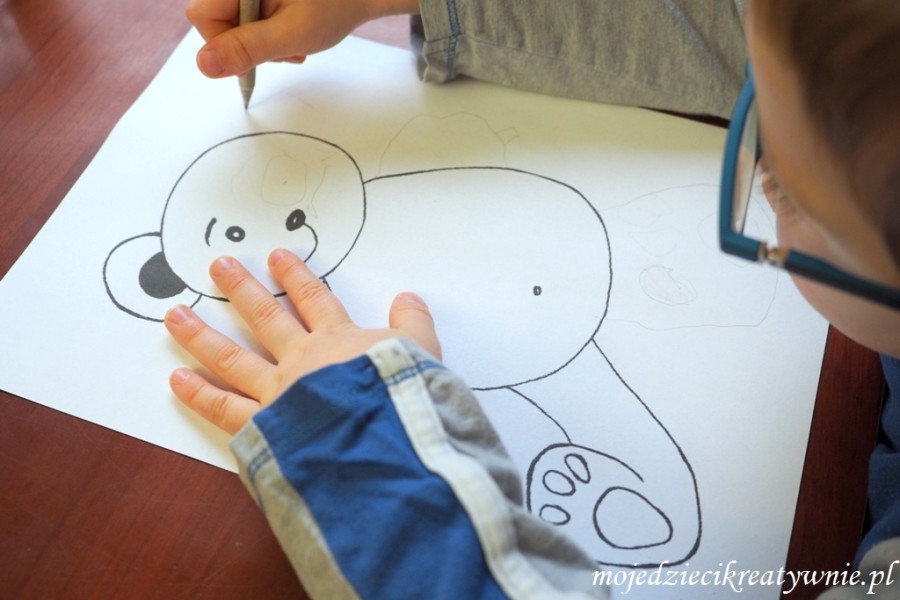 3.Zabawy piaskiem kinetycznym  lub domowym wykonanym z mąki to co prawda często bałagan w domu, ale dla dziecka niezwykle rozwijająca i pobudzająca wyobraźnię zabawa. Oczywiście latem zdecydowanie najlepszy piasek jest na podwórku ;)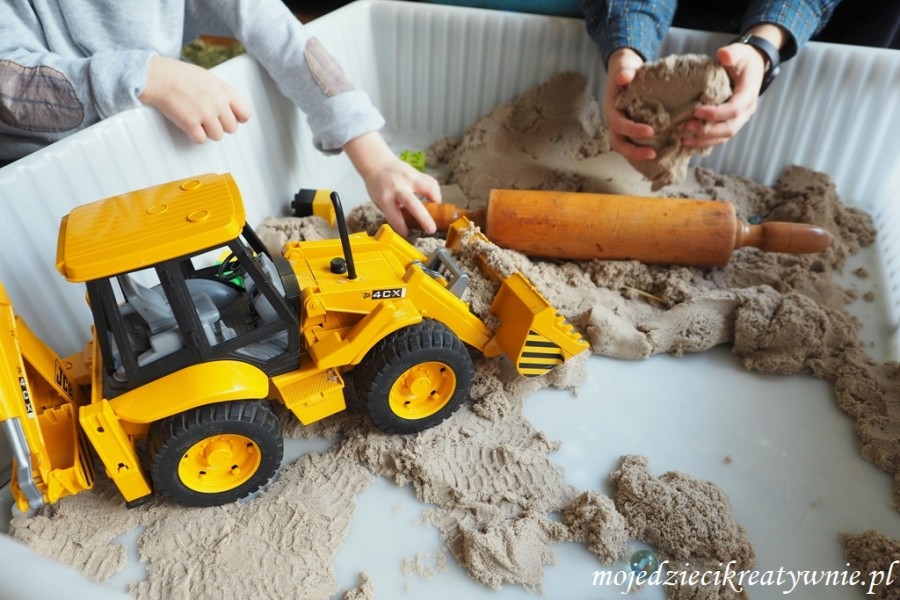 Piasek z mąki przepis:4. szklanek mąki, 2 szklanki oleju, laska kredy dla zabarwienia starta na tarce.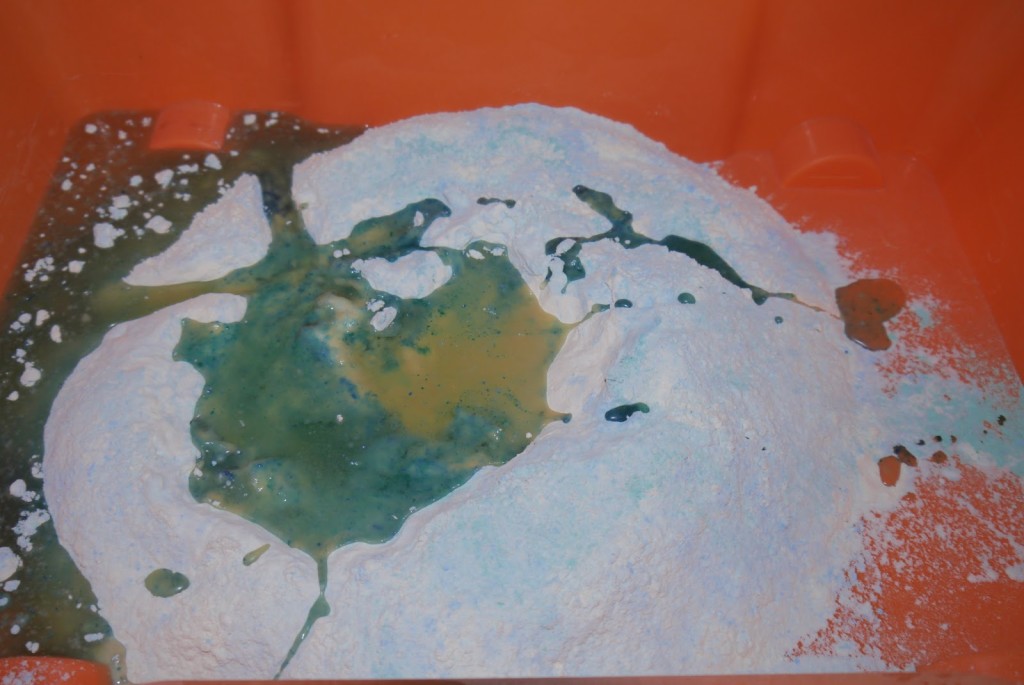 5. Zaznacz obrazek który nie pasuje.6. Uzupełnij.5.  Zaznacz który nie pasuje do reszty i uzupełnij.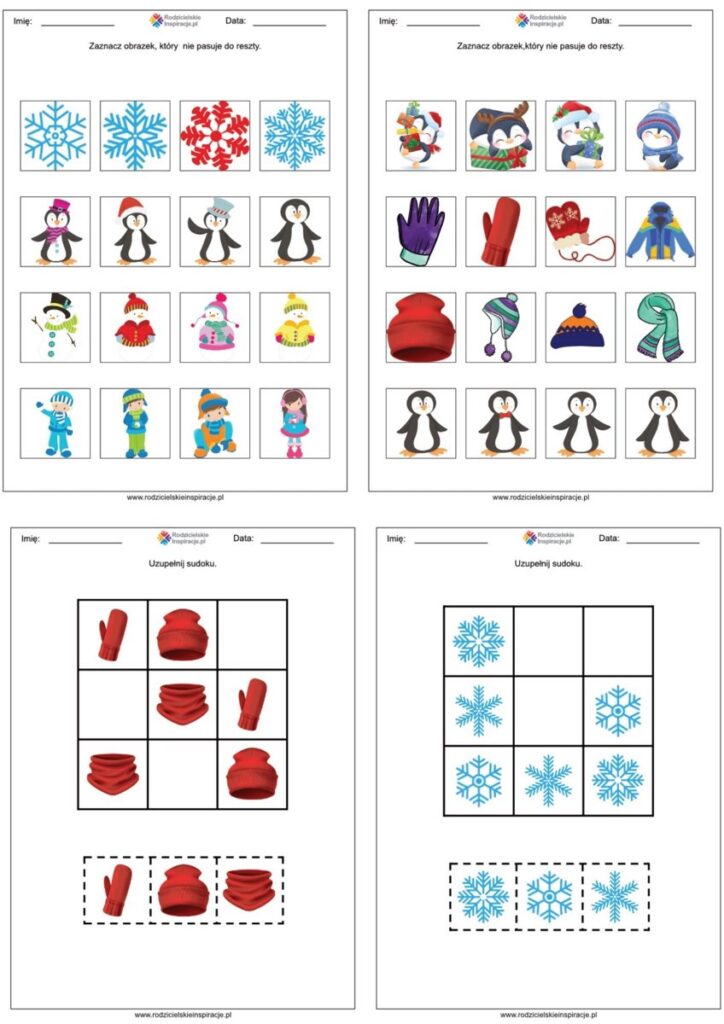 7. Zaznacz odpowiednią cyfrę.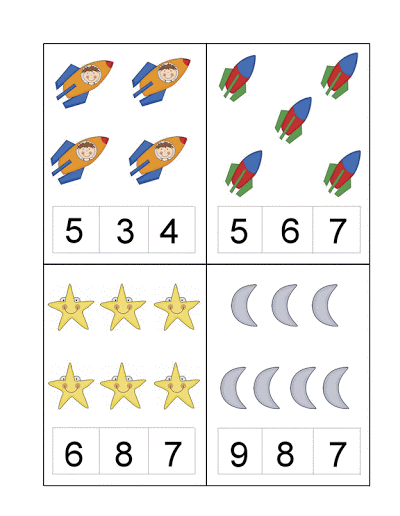 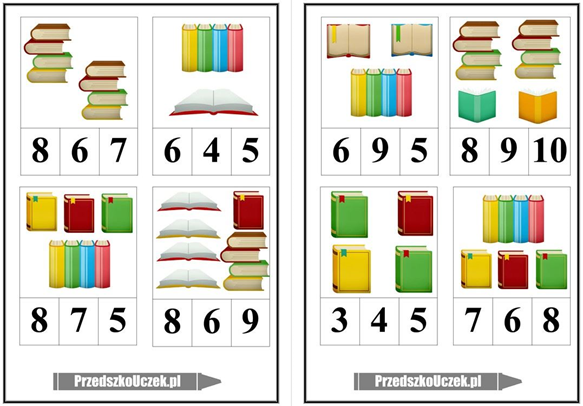 8. POMYŚL DODAJ I ODEJMIJ – JAK GŁOWA POMYŚLI ODPOWIEDNI KOLOR WYMYŚLI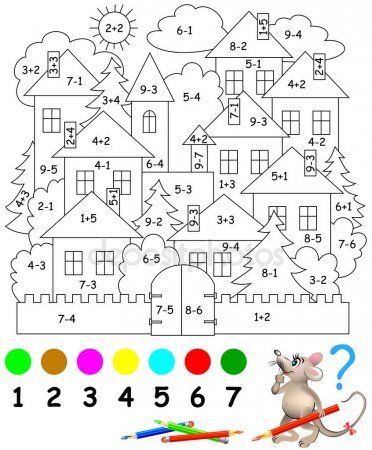 